NOVENA REUNIÓN ORDINARIA DE LA 		OEA/Ser.W/XIII.6.9COMISIÓN INTERAMERICANA DE EDUCACIÓN		CIDI/CIE/doc. 13/21 Del 18 al 19 de noviembre de 2021		15 noviembre 2021 Washington, D.C., Estados Unidos de América		Original: españolVIRTUALRESUMEN EJECUTIVOMesa de Diálogo: Intercambio y Reflexión sobre Fase de Retorno a la Educación Presencial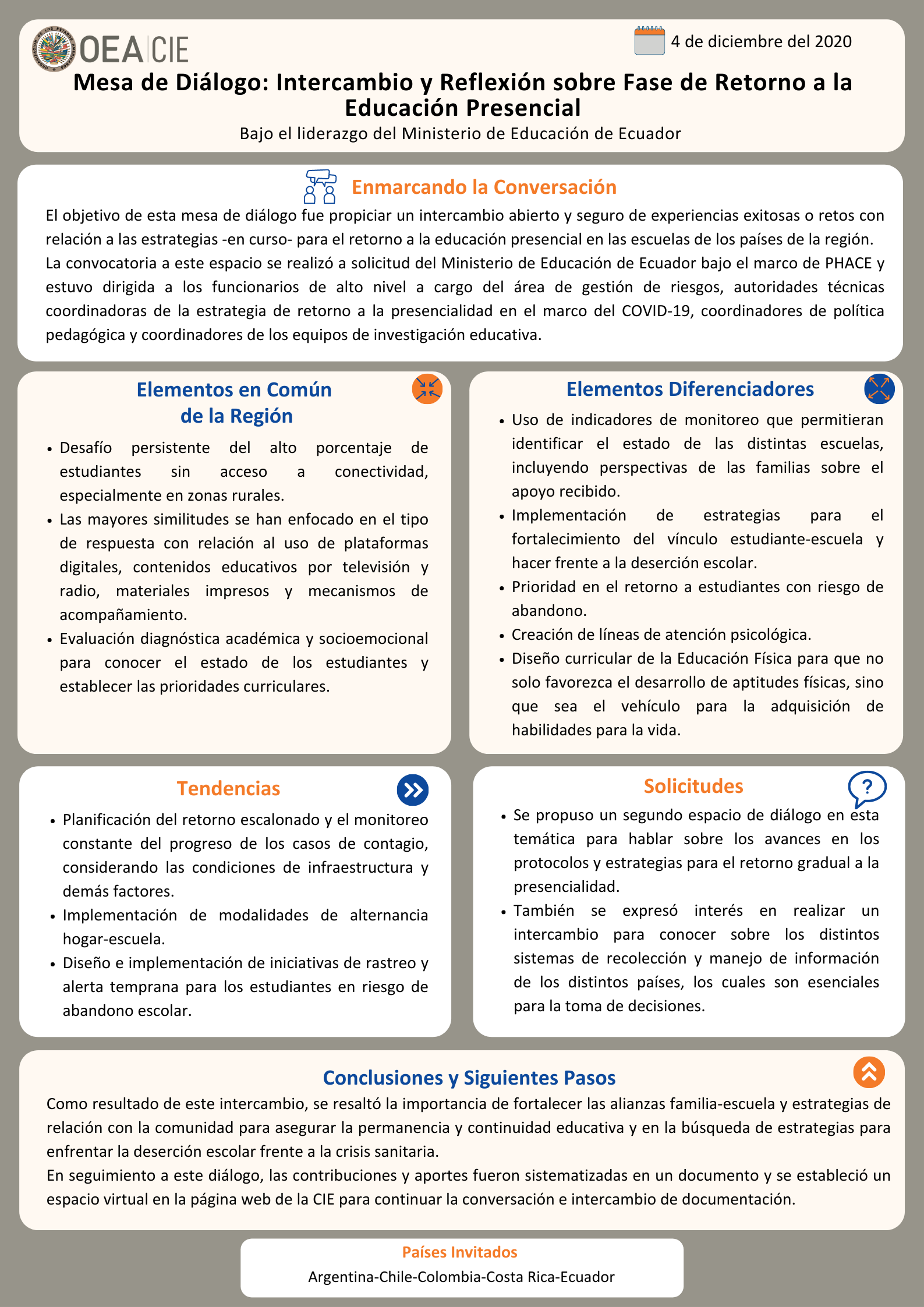 